STRUKTUR ORGANISASI PEMERINTAH DESA SRIHARDONOKECAMATAN PUNDONG KABUPATEN BANTUL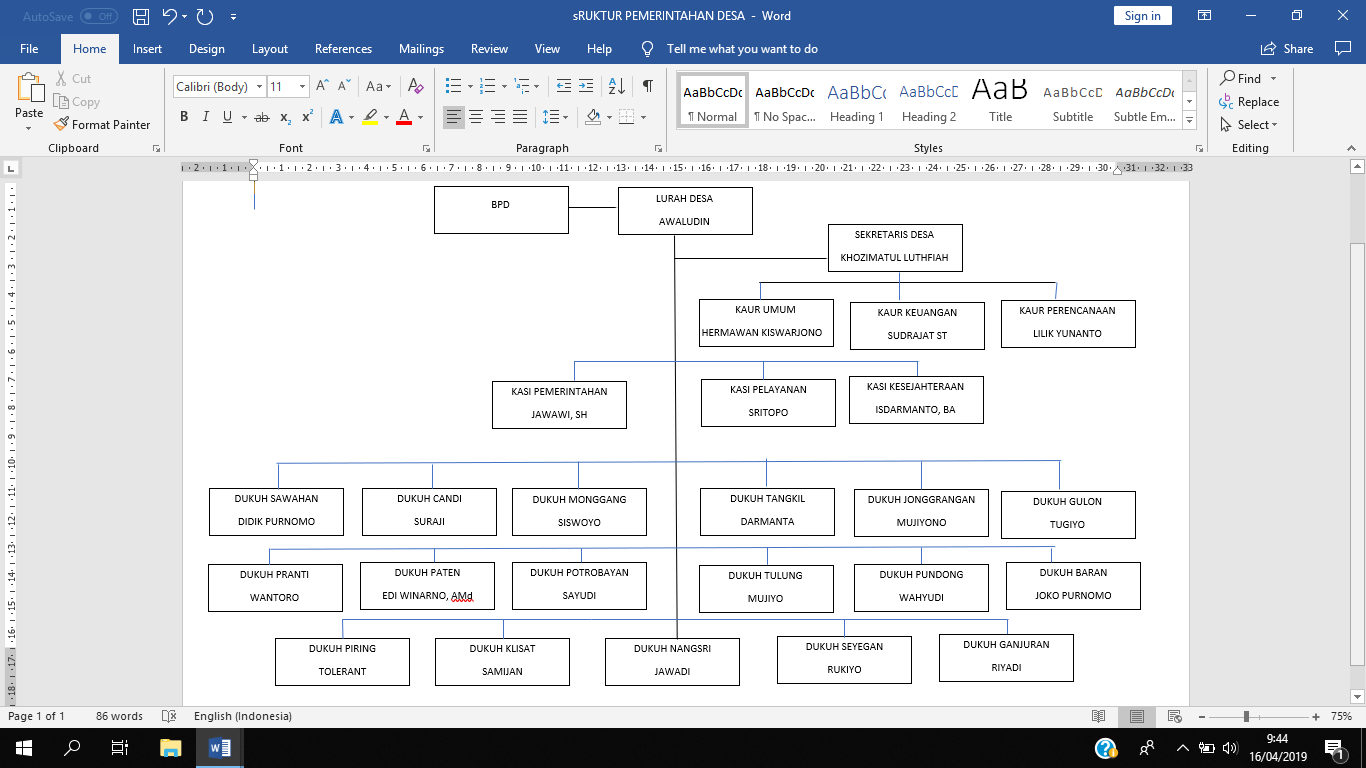 Srihardono, 1 Januari 2019															Lurah DesaAWALUDIN